Egervári Közös Önkormányzati Hivatal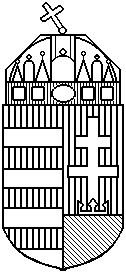 8913 Egervár Vár u. 2.   /fax:92/564-013, 564-014, 30 8214561E-mail: kozoshivatal@egervar.huE L Ő T E R J E S Z T É SPetőhenye Község PolgármesterénekTárgy:	 A szociális igazgatás és szociális ellátások helyi szabályairól szóló 5/2015. (II.23.) önkormányzati rendelet módosításáról Készítette:		Dr. Telekesi Erzsébet igazgatási ügyintézőTisztelt Deák István György Polgármester Úr! A rendelet-módosítás elsődleges indoka a rendkívüli települési támogatás négy hónapos időközben meghatározott korlátozásának szükségtelen alkalmazása a kialakult veszélyhelyzetre tekintettel. A Kormány az élet- és vagyonbiztonságot veszélyeztető tömeges megbetegedést okozó SARS-CoV-2 koronavírus-világjárvány (a továbbiakban: koronavírus-világjárvány) következményeinek elhárítása, a magyar állampolgárok egészségének és életének megóvása érdekében Magyarország egész területére veszélyhelyzetet hirdetett ki. A veszélyhelyzet következményeinek elhárítása az önkormányzatokra is többlet terhet ró, ugyanis több személy kerülhet létfenntartást veszélyezetető élethelyzetbe az elhúzódó pandémiás helyzetre tekintettel. Ezen létfenntartási gondokkal küzdő lakosoknak egyedül a rendkívüli települési támogatás nyújthat azonnali segítséget, amely támogatási forma igénybevételénél szükségtelen megkötés a négyhónapban meghatározott időköz alkalmazása.A rendelettervezet indokolásaA tervezet 1.§-hoz:  Veszélyhelyzetben a rendkívüli települési támogatás folyósítása közötti legalább négy hónapban meghatározott időköz - mint időbeli korlátozás alkalmazása - szükségtelen, mivel a szociálisan rászorulók méltányolható élethelyzetére tekintettel jelen támogatási forma nyújthat azonnali segítséget a világjárvány idején. Erre tekintettel az alaprendelet 16. §-a kiegészül egy további bekezdéssel, miszerint a támogatások folyósítása között veszélyhelyzetben nem kell négy hónapnak eltelni.A tervezet 2. §-hoz:  A rendelet kihirdetésére és hatályba lépésére tartalmaz rendelkezést.A jogalkotásról szóló 2010. évi CXXX. törvény 17. §-a rendelet kötelező tartami elemévé teszi az előzetes hatásvizsgálat készítését. A törvényi kötelezettség előírásainak megfelelően az előterjesztés melléklete az előzetes hatásvizsgálat eredményéről szóló tájékoztatást is tartalmazza.  Egervár, 2021. március 26.dr. Telekesi Erzsébet igazgatási ügyintézőElőzetes hatásvizsgálata jogalkotásról szóló 2010. évi CXXX. törvény 17.§ (1) bekezdése alapjánTisztelt Polgármester Úr! A fent hivatkozott jogszabályban írtak alapján, mint a jogszabály előkészítője előzetes hatásvizsgálat elvégzésével felmértem a szabályozás várható következményeit. Az előzetes hatásvizsgálat eredményéről az alábbiak szerint tájékoztatom:Az előzetes hatásvizsgálattal érintett rendelet-tervezet címe: Pethőhenye Község Önkormányzati Képviselő-testületének 3/2021. (III.29.) önkormányzati rendelete a szociális igazgatás és szociális ellátások helyi szabályairól szóló 5/2015.(II.23.) önkormányzati rendelet módosításáról A hatásvizsgálat során az alábbiak vizsgálatára került sor: Társadalmi-gazdasági hatása: A Kormány által kihirdetett veszélyhelyzetben nem szükséges alkalmazni a rendkívüli települési támogatás négy hónapos időközben meghatározott korlátozását, mivel a létfenntartást veszélyeztető élethelyzetben ezen támogatási forma nyújthat segítséget a krízishelyzetben lévő személyeknek.A korlátozások megszüntetésének következménye, hogy több rászorulót tud az önkormányzat támogatásban részesíteni tömeges megbetegedést okozó világjárvány vagy más egyéb veszélyhelyzet idején.  Költségvetési hatása: Költségvetési hatása is lesz a rendelet módosításának, az önkormányzat - az eddigiekhez képest - több anyagi forrást tud fordítani a rászoruló személyek támogatására, melyhez az állami költségvetés részben támogatást nyújt.  Környezeti, egészségi következményei: nincs.Adminisztratív terheket befolyásoló hatása: kismértékű feladatbővüléssel jár, mivel megnövekedhet a támogatásban részesítettek köre veszélyhelyzetben.Egyéb hatása: nincs.A rendelet megalkotásának szükségessége: a rendeletalkotás szélesebb körű támogatási lehetőséget biztosít veszélyhelyzetben.A rendelet megalkotása elmaradása esetén várható következmények: kevesebben lesznek segélyre jogosultak.   A rendelet alkalmazásához szükséges feltételek:            -   személyi: a már meglévő ügyintézői háttér elegendő             -   szervezeti: a hivatal szervezeti keretein belül             -   tárgyi: a meglévő feltételeken kívül többlet nem szükséges           - pénzügyi: állami hozzájárulásból nem finanszírozott kiadások fedezetét az önkormányzatnak kell biztosítania.                          Egervár, 2021. 03. 26.dr. Telekesi Erzsébet igazgatási ügyintéző